FOR IMMEDIATE RELEASE 11/03/2020How do you choose a DPI Device?

The 1000 million $ question. We will give an answer to it next week at the Formulation and Respiratory Drug Delivery congress next week in San Diego CA.

Our talk is scheduled on Weds 18 March in the afternoon. Slides will be available on the day of the event.

We will also have our MRX004 soft mist inhaler and MRX006 dual cavity for triple therapy DPI with us at the exhibition. Come and dropby, look and feel!

You can register here for the event:
https://lnkd.in/eN_8DGM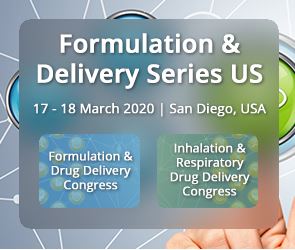 